Planning amphi Espace BalavoineCompagnie BizaneAnnée scolaire 2016-2017LE PLANNING DES AUTRES SALLES  (Bizanos et Pau) sera disponible prochainement pour les activités suivantes :Gym/pilates prénatal et « spécial » seniorsGym poussette et gym/pilates « parent/bébéThéâtre/impros et comédie musicale 14/17 ans  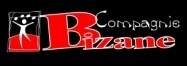 Espace BalavoineLundi17h-17h45 : pop/zumba éveil 3-7 ans (3 ans sous réserve)17h30/18h15 : pop/zumba enfants 8-12 ans18h15/19h : éveil théâtre et cm 18 mois/3 ans (avec parents) 20h15/22h30 : théâtre et impros adultes (1H30 à 2h)Mardi17h30/19h : théâtre enfants 6/10 ans (1h à 1h30)20h/21h : techniques danse ou chant ou théâtre Mercredi14h30/16h : comédie musicale ados (1h à 1H30) 15h45/16h45 : éveil comédie musicale et théâtre (3/4h) 16h30/18h : comédie musicale 6/9 ans (1h à 1h30)18h/18h45 : pop ados 13/17 ans18h45/22h : comédie musicale adultesJeudi15h30/17h : théâtre et impros adultes17h30/19h : Théâtre/impros ados (1h à 1h30)20h/21h : zumba 21h/22h30 : pop adultes (1h à 1H30)